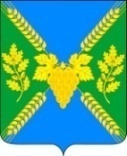 СОВЕТ  МОЛДАВАНСКОГО СЕЛЬСКОГО ПОСЕЛЕНИЯКРЫМСКОГО РАЙОНАРЕШЕНИЕот 19.12.2016				                                                                               № 110                            село МолдаванскоеО бюджете Молдаванского сельского поселения Крымского районана 2017 годВ соответствии со статьей 9 Бюджетного кодекса Российской Федерации, Совет Молдаванского сельского поселения  Крымского  района,  р е ш и л :1. Утвердить основные характеристики бюджета Молдаванского сельского поселения образования Крымский район на 2017 год: 1) общий объем доходов в сумме    27603,2 тыс. рублей;2) общий объем расходов в сумме  27603,2  тыс. рублей;3) верхний предел муниципального внутреннего долга Молдаванского сельского поселения   Крымского района  1 января 2018 года в сумме 800,00 тыс. рублей, в том числе верхний предел долга по муниципальным гарантиям Молдаванского сельского поселения Крымского района в сумме 0,00 тыс. рублей;4) дефицит бюджета  Молдаванского сельского поселения  Крымского района в сумме 0,00 тыс. рублей.2. Утвердить перечень главных администраторов доходов бюджета Молдаванского сельского поселения  Крымского района и закрепляемые за ними виды (подвиды) доходов бюджета Молдаванского сельского поселения  Крымского  района приложению № 1 к настоящему решению.3.Утвердить перечень и коды главных администраторов доходов местного бюджета доходов-органов государственной власти Краснодарского края согласно приложению № 2 к настоящему решению.4.Утвердить объем поступлений доходов в бюджет  Молдаванского  сельского поселения  Крымского района по кодам видов (подвидов) доходов на 2017году  в суммах согласно приложению № 3 к настоящему решению.5. Утвердить в составе доходов  бюджета Молдаванского сельского поселения Крымского района безвозмездные поступления из краевого  и районного бюджетов  в 2017 году согласно приложению № 4 к настоящему  решению.6.Установить, что добровольные взносы и пожертвования, поступившие в  бюджет Молдаванского сельского поселения Крымского района, направляются в установленном порядке на увеличение расходов бюджета  Молдаванского сельского поселения Крымского района соответственно целям их предоставления.7.Утвердить распределение бюджетных ассигнований Молдаванского сельского поселения Крымского района по разделам и подразделам классификации расходов бюджетов на 2017 год согласно приложению № 5 к настоящему решению.8.Утвердить ведомственную структуру расходов бюджета Молдаванского сельского поселения Крымского района на 2017 год согласно приложению № 6 к настоящему решению.9.Утвердить в составе ведомственной структуры расходов бюджета Молдаванского сельского поселения  Крымского  района на 2017 год перечень главных распорядителей средств бюджета Молдаванского сельского поселения  Крымского  района, перечень разделов, подразделов, целевых статей (муниципальных программ  Молдаванского сельского поселения  Крымского района и не программных направлений деятельности), групп видов расходов бюджета Молдаванского сельского поселения Крымского района. 10. Утвердить в составе ведомственной структуры расходов бюджета в Молдаванском сельском поселении  Крымского района на 2017год:1) общий объем бюджетных ассигнований, направляемых на исполнение публичных нормативных обязательств, в сумме  0,00 тыс. рублей;2) резервный фонд администрации  Молдаванского сельского поселения  Крымского  района в сумме 10,0 тыс. рублей;11.Утвердить источники внутреннего финансирования дефицита бюджета Молдаванского сельского поселения  Крымского района, перечень статей источников финансирования дефицитов бюджетов на 2017 год согласно приложению № 7 к настоящему Решению.12.Не использованные по состоянию на 1 января 2017 года остатки межбюджетных трансфертов, предоставленных из краевого бюджета бюджету Молдаванского сельского поселения Крымского района в форме межбюджетных трансфертов, имеющих целевое назначение, подлежат возврату в краевой бюджет.В соответствии с решением главного администратора доходов бюджетных средств остатки межбюджетных трансфертов, полученных в форме межбюджетных трансфертов, имеющих целевое назначение, не использованные по состоянию на 1 января 2017 года, могут быть направлены на те же цели в объеме, не превышающем остатка указанных межбюджетных трансфертов, при наличии потребности в указанных межбюджетных трансфертах в порядке, установленном администрацией  Молдаванского сельского поселения Крымского района.Установить, что не использованные в отчетном финансовом году остатки средств, предоставленные муниципальным бюджетным (автономным) учреждениям Молдаванского сельского поселения  Крымского  района в соответствии с абзацем вторым пункта 1 статьи 78.1 Бюджетного кодекса Российской Федерации и перечисленные ими в бюджет Молдаванского сельского поселения  Крымского  района, возвращаются муниципальным  бюджетным учреждениям Молдаванского сельского поселения Крымского района в текущем финансовом году при наличии потребности в направлении их на те же цели в соответствии с решением главного распорядителя средств бюджета Молдаванского сельского поселения  Крымского  района, осуществляющего в отношении них функции и полномочия учредителя, после внесения соответствующих изменений в настоящее Решение.13. Остатки средств бюджета Молдаванского сельского поселения  Крымского  района на начало текущего финансового года направляются на:покрытие временных кассовых разрывов, возникающих в ходе исполнения бюджета  Молдаванского сельского поселения  Крымского района в текущем финансовом году, в объеме, необходимом для их покрытия;оплату заключенных от имени  Молдаванского сельского поселения  Крымского района муниципальных контрактов на поставку товаров, выполнение работ, оказание услуг, подлежавших в соответствии с условиями этих муниципальных контрактов оплате в отчетном финансовом году, в объеме, не превышающем суммы остатка неиспользованных бюджетных ассигнований на указанные цели, в случае осуществления заказчиком приемки поставленного товара, выполненной работы (ее результатов), оказанной услуги, а также отдельных этапов поставки товара, выполнения работы, оказания услуги указанных муниципальных  контрактов в установленном законодательством порядке в отчетном финансовом году.14. Утвердить объем бюджетных ассигнований дорожного фонда Молдаванского сельского поселения Крымского района на 2017 год в сумме 4152,0  тыс. рублей.15.Установить, что субсидии некоммерческим организациям, не являющимся казенными учреждениями, в соответствии со статьей 78.1 Бюджетного кодекса Российской Федерации предоставляются в пределах бюджетных ассигнований и в случаях, предусмотренных приложениями 4 и 5 к настоящему Решению, в порядке, установленном нормативными правовыми актами  администрации  Молдаванского  сельского поселения Крымского района.16.Предусмотреть бюджетные ассигнования в целях повышения средней заработной платы отдельным категориям работников бюджетной сферы с 1 января 2017 года в соответствии с указами Президента Российской Федерации от 7 мая 2012 года №597 «О мероприятиях по реализации государственной социальной политики».17. Утвердить программу муниципальных внутренних заимствований Молдаванского сельского поселения  Крымского района на 2017 год  согласно приложению № 8 к настоящему Решению.Установить предельный объем  муниципального долга Молдаванского сельского поселения  Крымского района на 2017 год в сумме 800,0 тыс. рублей.18. Утвердить программу муниципальных гарантий Молдаванского сельского поселения Крымского района в валюте Российской Федерации на 2017год согласно приложению 9 к настоящему  Решению.19.Утвердить перечень муниципальных программ Молдаванского сельского поселения Крымского района,  предусмотренных  к финансированию из бюджета Молдаванского сельского поселения Крымского района на  2017 год  согласно приложению 10 к настоящему решению.20.Муниципальные программы Молдаванского сельского поселения Крымского района подлежат приведению в соответствие с настоящим решением в срок не позднее 31 декабря 2017 года.21. Установить в соответствии с пунктом 3 статьи 217 Бюджетного кодекса Российской Федерации следующие основания для внесения изменений в показатели сводной бюджетной росписи бюджета Молдаванского сельского поселения  Крымского района  без внесения изменений в настоящее Решение, связанные с особенностями исполнения бюджета Молдаванского сельского поселения Крымского  района и (или) перераспределения бюджетных ассигнований между главными распорядителями средств  бюджета Молдаванского сельского поселения Крымского  района:1) изменение наименования главного распорядителя бюджетных средств и (или) изменение системы исполнительного органа местного самоуправления Молдаванского сельского поселения  Крымского  района;2) внесение изменений в муниципальные программы (подпрограммы) в части изменения мероприятий (подпрограмм) (включая изменение муниципального заказчика мероприятия, ответственного за выполнение мероприятия, получателя субсидии) муниципальной программы (подпрограмм) и (или) изменения объектов капитального строительства (инвестиционных проектов в области капитального строительства), распределения и (или) перераспределения средств  бюджета Молдаванского сельского поселения  Крымского района между главными распорядителями средств бюджета Молдаванского сельского поселения Крымского района, подпрограммами, мероприятиями (включая перераспределение между ответственными за выполнение мероприятия, получателями субсидий) муниципальной программы (подпрограмм), объектами капитального строительства (инвестиционными проектами в области капитального строительства), включая изменение кодов бюджетной классификации в связи с указанным изменением и (или) перераспределением средств бюджета  Молдаванского сельского поселения  Крымского района, в установленном порядке;3)перераспределение бюджетных ассигнований между главными распорядителями бюджетных средств бюджета  Молдаванского сельского поселения  Крымского района и кодами классификации расходов бюджетов для финансового обеспечения непредвиденных расходов, связанных с ликвидацией последствий стихийных бедствий и других чрезвычайных ситуаций, в соответствии с нормативным правовым актом администрации  Молдаванского сельского поселения  Крымского района;4) перераспределение бюджетных ассигнований между подгруппами вида расходов классификации расходов бюджетов в пределах, предусмотренных главному распорядителю средств бюджета  Молдаванского сельского поселения  Крымского  района  по соответствующей группе вида расходов классификации расходов бюджетов;5) изменение и (или) уточнение бюджетной классификации  Министерством финансов Российской Федерации; 6) детализация кодов целевых статей;Установить, что в ходе исполнения бюджета изменения в показатели сводной бюджетной росписи планового периода бюджета Молдаванского сельского поселения Крымского района  без внесения изменений в настоящее Решение не вносятся, за исключением случая прекращения действия показателей сводной бюджетной росписи в связи с принятием решения о бюджете Молдаванского сельского поселения  Крымского  района на очередной финансовый год и на плановый период.22. Средства в валюте Российской Федерации, поступающие во временное распоряжение  бюджетных и  казенных учреждений   Молдаванского  сельского поселения Крымского района в соответствии с законодательными и иными нормативными правовыми актами Российской Федерации и нормативными правовыми актами  Молдаванского  сельского поселения Крымского района,  учитываются на лицевых счетах, открытых им в финансовом органе администрации муниципального образования Крымский район, в порядке, установленном финансовым органом администрации муниципального образования Крымский район.  23. Установить, что кассовое обслуживание исполнения местного бюджета осуществляется на основании соглашения об осуществлении финансовым органом администрации муниципального образования Крымский район отдельных функций по организации исполнения бюджета Молдаванского сельского поселения Крымского района, заключенного между администрацией муниципального образования Крымский район и администрацией Молдаванского сельского поселения Крымского района, с использованием лицевого счета бюджета сельского поселения, открытого в  финансовом органе администрации муниципального образования Крымский район в соответствии с законодательством Российской Федерации.24. Нормативные правовые акты Молдаванского сельского поселения  Крымского района подлежат приведению в соответствие с настоящим  Решением в двухмесячный срок со дня вступления в силу настоящего Решения, за исключением случаев, установленных бюджетным законодательством Российской Федерации.25. Настоящее решение подлежит официальному опубликованию.26. Настоящее Решение вступает в силу с 1 января 2017 года.Глава Молдаванского сельского поселенияКрымского района                                                                           А.В.Улановский Перечень  и коды главных администраторов доходов и источников финансирования дефицита бюджета Молдаванского сельского поселения Крымского районаГлава Молдаванского сельского поселения Крымского район                                                                                     А.В.Улановский                                                                                                                                                                                  Приложение № 2                                                                                                                                                              к   решению Совета  Молдаванского                                                                                                                                                   сельского поселения Крымского района от 19.12.2016г.№ 110	Перечень и коды главных администраторов доходов местных бюджетов - органы государственной власти Краснодарского краяГлава  Молдаванского  сельского поселенияКрымского района                                                                                                                                                      А.В.Улановский Безвозмездные поступления из краевого и  районного бюджетов в 2017 году   (тыс. рублей) Глава  Молдаванского  сельского поселения Крымского района                                                                               А.В.Улановский                                                                                                                                  Приложение № 6к    решения Совета     Молдаванского сельского поселения Крымского  района  от19.12.2016 №110Ведомственная структура   расходов  бюджета  Молдаванского сельского поселения   Крымского района на  2017годГлава  Молдаванского сельского поселения    Крымского района                                                                                                            А.В. Улановский                                                                                                              Приложение № 7	                                        к   решению  Совета  Молдаванского                                  сельского поселения Крымского района от 19.12.2016г.№110Источники  внутреннего  финансирования   дефицита   бюджета  Молдаванского   сельского   поселения  Крымского  района на 2017 год      (тыс. рублей)Глава Молдаванского сельского поселения Крымского района                                                                        А.В.Улановский                                                                           Приложение № 8к    решению Совета  Молдаванского сельского поселения Крымского района  от 19.12.2016г.№ 110Программа  муниципальных  внутренних заимствований Молдаванского сельского поселения   на  2017 год     (тыс. рублей)  Муниципальные ценные бумаги, всего                                     0                                                  в том числе:                                          привлечение                                                                        0                                                                                                          погашение основной суммы долга                                                    0                                                                 Бюджетные кредиты, привлеченные  в  местный       бюджет от других бюджетов  бюджетной системы       Российской  Федерации                                                                 800,0                                                   в том числе:                                          привлечение                                                                         800,0                                          погашение,  всего                                                                800,0 Глава   Молдаванского    сельского поселения  Крымского района                                                                 А.В. Улановский                                                                          Программа муниципальных гарантий Молдаванского  сельского поселения Крымского района в валюте Российской Федерации на 2017 годРаздел 1. Перечень подлежащих предоставлению муниципальных гарантий Молдаванского сельского поселения Крымского района в 2017 годуРаздел 2. Общий объем бюджетных ассигнований, предусмотренных  на исполнение муниципальных гарантий Молдаванского сельского поселения Крымского района по возможным гарантийным случаям, в 2017 году  Глава Молдаванского сельского поселения  Крымского района                                                                                 А.В.Улановский                                                                                                                                       	Приложение № 10	                                          к  решению Совета Молдаванского                                                            сельского поселения Крымского района  от 19.12.2016 г. № 110Перечень муниципальных программ, предусмотренных  к финансированию из бюджета   Молдаванского сельского поселения  Крымского района на 2017 год             (тыс. рублей) Глава Молдаванского сельского поселения Крымского района                                                                                   А.В. Улановский                                                                                                             Приложение № 1  к   решению  Совета Молдаванского сельского поселения Крымского района  от 19.12.2016г.№ 110 Код бюджетной классификации Российской ФедерацииКод бюджетной классификации Российской ФедерацииНаименование администратора доходов и источников финансирования дефицита   местного бюджета   администратора доходов и источников финансирования дефицита местного бюджета   доходов и источников финансирования дефицита   местного  бюджета Наименование администратора доходов и источников финансирования дефицита   местного бюджета   123Администрация Молдаванского сельского поселения Крымского районаАдминистрация Молдаванского сельского поселения Крымского районаАдминистрация Молдаванского сельского поселения Крымского района9920 10 20000 10 0000 710Получение кредитов от кредитных организаций бюджетам поселений в валюте РФ9920 10 20000 10 0000  810Погашение бюджетами поселений кредитов от кредитных организаций в валюте Российской Федерации9920 10 30100 10 0000 710Получение кредитов от других бюджетов бюджетной системы Российской Федерации9920 10 30100 10 0000810Погашение бюджетами поселений кредитов от других бюджетов бюджетной системы Российской Федерации9921 08 04020 01 0000 110Государственная пошлина за совершение
нотариальных действий должностными лицами органов местного самоуправления, уполномоченными в соответствии с законодательными актами Российской Федерации на совершение нотариальных действий9921 11 05025 10 0000 120Доходы, получаемые в виде арендной платы, а также средства от продажи права на заключение договоров
аренды за земли, находящиеся в собственности поселений (за исключением земельных участков муниципальных бюджетных и автономных учреждений)9921 11 05035 10 0000 120Доходы  от  сдачи  в  аренду  имущества,  находящегося  в  оперативном управлении органов управления поселений и созданных ими учреждений, (за исключением имущества муниципальных автономных учреждений)9921 11 07015 10 0000 120Доходы от перечисления части прибыли, остающейся после уплаты  налогов и иных  обязательных  платежей  муниципальных  унитарных  предприятий, созданных поселениями9921 13 01995 10 0000 130Прочие доходы от оказания платных услуг (работ) получателями  средств  бюджетов поселений 9921 13 02995 10 0000 130Прочие доходы от компенсации затрат бюджетов поселений 992114 02050 10 0000 410Доходы от реализации имущества, находящегося в собственности поселений (за исключение имущества муниципальных бюджетных и автономных учреждений, а также имущества муниципальных унитарных предприятий, в том числе казенных), в части реализации основных средств по указанному имуществу992114 02050 10 0000 440Доходы от реализации имущества, находящегося в собственности поселений (за исключением имущества муниципальных бюджетных и автономных учреждений, а также имущества муниципальных унитарных предприятий, в том числе казенных), в части реализации материальных запасов по указанному имуществу9921 14 02052 10 0000 410Доходы от реализации имущества,  находящегося в оперативном управлении учреждений находящихся  в ведении органов управления поселений (за исключением имущества муниципальных  бюджетных и автономных учреждений),  в части реализации основных средств по указанному имуществу9921 14 02053 10 0000 410Доходы от реализации иного имущества,  находящегося в собственности поселений (за исключением имущества муниципальных  бюджетных и автономных учреждений,  а также имущества муниципальных унитарных предприятий, в том числе казенных), в части реализации основных средств по указанному имуществу9921 14 02052 10 0000 440Доходы от реализации имущества,  находящегося в оперативном управлении учреждений находящихся  в ведении органов управления поселений (за исключением имущества муниципальных  бюджетных и автономных учреждений),  в части реализации материальных запасов по указанному имуществу9921 14 02053 10 0000 440Доходы от реализации иного имущества,  находящегося в собственности поселений (за исключением имущества муниципальных  бюджетных и автономных учреждений,  а также имущества муниципальных унитарных предприятий, в том числе казенных), в части реализации материальных запасов по указанному имуществу9921 14 04050 10 0000 420Доходы от продажи нематериальных активов, находящихся  в  собственности 9921 14 06313 10 0000 430Плата за увеличение площади земельных участков, находящихся в частной собственности, в результате перераспределения таких земельных участков и земель (или) земельных участков, государственная собственность на которые не разграничена и которые расположены в границах сельских поселений9921 16 18050 10 0000 140Денежные взыскания (штрафы) за нарушение бюджетного законодательства (в части бюджетов сельских  поселений)992116 23050 10 0000 140Доходы от возмещения ущерба при возникновении страховых случаев, когда выгодоприобретателями выступают получатели средств бюджетов поселений992 116 90050 10 0000 140Прочие поступления от денежных взысканий (штрафов) и иных сумм в возмещение ущерба, зачисляемые в бюджеты поселений992117 01050 10 0000 180Невыясненные поступления, зачисляемые в бюджеты поселений992117 05050 10 0000 180Прочие неналоговые доходы бюджетов поселений9922 02 01001 10 0000 151Дотации бюджетам поселений  на выравнивание бюджетной обеспеченности9922 02 01003 10 0000 151Дотации бюджетам поселений на поддержку мер по обеспечению сбалансированности бюджетов поселений9922 02 02004 10 0000 151Субсидии бюджетам поселений на развитие социальной и инженерной инфраструктуры муниципальных образований9922 02 02102 10 0000 151Субсидии бюджетам поселений на закупку автотранспортных средств и коммунальной техники9922 02 02999 10 0000 151Прочие субсидии бюджетам поселений9922 02 03015 10 0000 151Субвенции бюджетам  на осуществление первичного воинского учета на территориях, где отсутствуют военные комиссариаты9922 02 03024 10 0000 151Субвенции местным бюджетам на выполнение передаваемых полномочий субъектов Российской Федерации9922 02 0 4041 10 0000 151Иные межбюджетные трансферты, на проведение мероприятий  по подключению общедоступных библиотек Российской Федерации к сети интернет и развитие системы библиотечного дела  с учетом задачи  расширения  информационных технологий и оцифровки9922 02 04999 10 0000 151Прочие межбюджетные трансферты, передаваемые бюджетам поселений9922 07 05030 10 0000  180Прочие безвозмездные поступления в бюджеты поселений9922 08 05000 10 0000 180Перечисления из бюджетов поселений (в бюджеты поселений) для осуществления возврата (зачета) излишне уплаченных или излишне взысканных сумм налогов, сборов и иных платежей, а  также сумм процентов за несвоевременное осуществление такого возврата процентов, начисленных на излишне взысканные суммы9922 18 05010 10 0000 180Доходы бюджетов поселений от возврата бюджетными учреждениями остатков субсидий прошлых лет*9922 19 60010 10 0000 151Возврат прочих остатков субсидий, субвенций и иных межбюджетных трансфертов, имеющих целевое назначение, прошлых лет из бюджетов сельских  поселений9923 03 02050 10 0000 180Поступления от возмещения ущерба при возникновении страховых случаев, когда выгодоприобретателями по договорам страхования выступают муниципальные учреждения, находящиеся в ведении органов местного самоуправления поселенийКод главного администратора доходов местных бюджетовНаименование исполнительного органа государственной власти Краснодарского краяКод бюджетной классификации Российской ФедерацииИсточники доходов бюджетов бюджетнойсистемы Российской Федерации816Министерство экономики Краснодарского края816 1 16 33050 10 0000 140Денежные взыскания (штрафы) за нарушение законодательства Российской Федерации о  контрактной системе в сфере закупок товаров, работ, услуг для обеспечения государственных и муниципальных нужд для нужд сельских поселений 821Департамент   имущественныхотношений Краснодарского края821 111 05026 10 0000 120Доходы, получаемые в виде арендной платы за земельные участки, которые расположены в границах  сельских поселений,  находятся в федеральной собственности и осуществление полномочий по управлению и распоряжению которыми передано органам государственной власти  субъектов Российской Федерации, а также средства от продажи права на заключение договоров аренды   указанных земельных участков 821Департамент   имущественныхотношений Краснодарского края821 114 06033 10 0000 430Доходы от продажи земельных участков, которые расположены в границах сельских  поселений, находятся в федеральной собственности и  осуществление полномочий по управлению и распоряжению которыми передано органам государственной   власти субъектов Российской Федерации821Департамент   имущественныхотношений Краснодарского края821 116 51040 02 0000 140Денежные взыскания (штрафы), установленные законами субъектов Российской Федерации за несоблюдение муниципальных правовых актов, зачисляемые в бюджеты поселений  854Министерство природных ресурсов Краснодарского края854 1 16 25010 01 0000 140Денежные взыскания (штрафы) за  нарушение законодательства Российской Федерации о недрах    854Министерство природных ресурсов Краснодарского края8541 16 25020 01 0000 140Денежные взыскания (штрафы) за нарушение законодательства Российской Федерации об особо  охраняемых природных территориях854Министерство природных ресурсов Краснодарского края854 1 16 25030 01 0000 140Денежные взыскания (штрафы) за нарушение законодательства Российской Федерации об охране и использовании животного мира       854Министерство природных ресурсов Краснодарского края854 1 16 25040 01 0000 140Денежные взыскания (штрафы) за     нарушение законодательства об  экологической экспертизе        854Министерство природных ресурсов Краснодарского края854 1 16 25050 01 0000 140Денежные взыскания (штрафы) за     нарушение законодательства в области охраны окружающей среды    854Министерство природных ресурсов Краснодарского края854 1 16 25060 01 0000 140Денежные взыскания (штрафы) за     нарушение земельного  законодательства  910Контрольно-счетная палата муниципального образования  Крымский район   910 1 16  18050  10 0000 140Денежные взыскания (штрафы),   за  нарушение бюджетного законодательства  (в части бюджетов  сельских поселений)                                                                      Приложение  № 3                                        к   решению  Совета  Молдаванского                                  сельского поселения Крымского района  от19.12.2016№1 10                                                                      Приложение  № 3                                        к   решению  Совета  Молдаванского                                  сельского поселения Крымского района  от19.12.2016№1 10Поступление доходов в местный бюджет Молдаванского сельского поселения Крымского района на 2017 годПоступление доходов в местный бюджет Молдаванского сельского поселения Крымского района на 2017 годПоступление доходов в местный бюджет Молдаванского сельского поселения Крымского района на 2017 год                                                                                                            ( тыс. рублей)                                                                                                                                                                   ( тыс. рублей)                                                       Код Наименование доходовСумма12399210000000000000000Доходы17911,918210102000010000110Налог на доходы физических лиц7300,010010302230010000110Доходы от уплаты акцизов на нефтепродукты, производимые на территории Российской Федерации, подлежащие распределению  между бюджетами субъектов Российской Федерации и местными бюджетами с учетом установленных дифференцированных нормативов отчислений в местные бюджеты  4151,910010302240010000110Доходы от уплаты акцизов на нефтепродукты, производимые на территории Российской Федерации, подлежащие распределению  между бюджетами субъектов Российской Федерации и местными бюджетами с учетом установленных дифференцированных нормативов отчислений в местные бюджеты  4151,910010302250010000110Доходы от уплаты акцизов на нефтепродукты, производимые на территории Российской Федерации, подлежащие распределению  между бюджетами субъектов Российской Федерации и местными бюджетами с учетом установленных дифференцированных нормативов отчислений в местные бюджеты  4151,910010302260010000110Доходы от уплаты акцизов на нефтепродукты, производимые на территории Российской Федерации, подлежащие распределению  между бюджетами субъектов Российской Федерации и местными бюджетами с учетом установленных дифференцированных нормативов отчислений в местные бюджеты  4151,918210503000010000110Единый сельскохозяйственный налог730,018210601030100000110Налог на имущество физических лиц980,018210606000000000110Земельный налог4500,099211105035100000120Доходы от сдачи в аренду имущества, находящегося  в оперативном управлении органов управления поселений и созданных ими учреждений (за исключением имущества  муниципальных бюджетных и автономных учреждений) 250,099220000000000000000Безвозмездные поступления9691,399220200000000000000Безвозмездные поступления от других бюджетов бюджетной системы  Российской Федерации99220200000000000000Безвозмездные поступления от других бюджетов бюджетной системы  Российской Федерации9691,399220201000000000151Дотации от других бюджетов бюджетной системы     Российской Федерации и муниципальных образований9315,899220203000000000151Субвенции бюджетам субъектов Российской Федерации и муниципальных образований375,5Всего доходов27603,2  Глава Молдаванского сельского поселения                                                                                                           Глава Молдаванского сельского поселения                                                                                                           Крымского района                                                                                                                                                                                                                                                                                            А.В.Улановский                                                                      Приложение  № 4                                        к   решению  Совета  Молдаванского                                  сельского поселения Крымского района  от 19.12.2016г.№ 110КодНаименование доходаСумма00020000000000000000Безвозмездные поступления9691,399220000000000000000Безвозмездные поступления  от других бюджетов бюджетной системы Российской Федерации9691,300020201000000000151Дотации бюджетам субъектов Российской Федерации и муниципальных образований9315,899220201001100002151Дотации бюджетам поселений на выравнивание бюджетной обеспеченности из  районного  ФПП4211,199220201001100005151Дотации бюджетам поселений  на выравнивание  бюджетной обеспеченности из  краевого ФФП5104,700020203000000000151Субвенции бюджетам субъектов Российской  Федерации и муниципальных образований375,599220203015100000151Субвенция бюджетам поселений на осуществление первичного воинского учета на территориях, где отсутствуют военные комиссариаты371,799220203024100000151Субвенции бюджетам поселений на выполнение передаваемых полномочий субъектов  Российской Федерации3,8Приложение №5Приложение №5Приложение №5Приложение №5                                                                                                              к решению Совета  Молдаванского                                                                                                                                к решению Совета  Молдаванского                                                                                                                                к решению Совета  Молдаванского                                                                                                                                к решению Совета  Молдаванского                                                                                                                      сельского поселения Крымского района  от 19.12.2016г.№ 110                                                                                                    сельского поселения Крымского района  от 19.12.2016г.№ 110                                                                                                    сельского поселения Крымского района  от 19.12.2016г.№ 110                                                                                                    сельского поселения Крымского района  от 19.12.2016г.№ 110Распределение бюджетных ассигнований  Молдаванского сельского поселения Крымского района  по разделам и подразделам классификации расходов бюджетов на 2017 годРаспределение бюджетных ассигнований  Молдаванского сельского поселения Крымского района  по разделам и подразделам классификации расходов бюджетов на 2017 годРаспределение бюджетных ассигнований  Молдаванского сельского поселения Крымского района  по разделам и подразделам классификации расходов бюджетов на 2017 годРаспределение бюджетных ассигнований  Молдаванского сельского поселения Крымского района  по разделам и подразделам классификации расходов бюджетов на 2017 год№ п/пНаименованиеРзПРСумматыс. руб.1                                                           2345Всего расходов27603,2в том числе:1.Общегосударственные вопросы01006309,4Функционирование высшего должностного лица муниципального образования0102630,0Функционирование высших органов исполнительной власти местных администраций 01044998,8в том  числе: краевые средства01043,8Резервные фонды011110,0Другие общегосударственные вопросы0113670,62.Национальная оборона0200371,7Мобилизационная и вневойсковая подготовка0203371,73.Национальная безопасность и правоохранительная деятельность030028,0Другие вопросы в области национальной безопасности и правоохранительной деятельности031428,04.Национальная экономика04004693,1Дорожное хозяйство (дорожные фонды)04094152,0Другие вопросы в области национальной экономики0412541,15.Жилищно-коммунальное хозяйство05006846,7Коммунальное хозяйство05023011,7Благоустройство05033835,06.Образование0700150,0Молодежная политика и оздоровление детей0707150,07.Культура и  кинематография 08008845,7Культура08018845,78.Физическая культура и спорт1101237,8Физическая культура 1101237,89.Средства массовой информации1200120,0Другие вопросы в области средств массовой информации1204120,010Управление муниципальными финансами 13010,8Обслуживание государственного муниципального долга.13010,8Глава Молдаванского сельского поселения                                                                   Крымского   района                          А.В.Улановский                        А.В.Улановский                        А.В.Улановский№ п/пПоказательВед.РЗПРЦСРВРСумма     тыс. руб.12345678ВСЕГО27603,2Администрация Молдаванского сельского поселения Крымского района1.Общегосударственные вопросы99201 006309,4Функционирование высшего должностного лица муниципального образования9920102630,0Обеспечение  деятельности высшего органа исполнительной  и представительной  власти в поселении99201025000000000630,0Высшее должностное лицо  99201025010000000630,0Расходы на  обеспечение функций органов местного самоуправления  99201025010000190630,0Расходы на выплаты персоналу в целях обеспечения выполнения функций государственными (муниципальными) органами, казенными  учреждениями99201025010000190100630,0Функционирование высших  органов  исполнительной  власти  местных администраций99201044998,8Обеспечение деятельности администрации муниципального  образования 992010451000000004995,0Обеспечение  функционирования администрации муниципального образования 992010451100001904995,0Расходы  на обеспечение функций органов местного самоуправления 992010451100001904974,0Расходы на выплаты персоналу в целях обеспечения  выполнения функций государственными (муниципальными) органами,  казенными учреждениями992010451100001901004256,0Иные  закупки товаров, работ и услуг для  государственных (муниципальных) нужд99201045110000190 200491,0Иные бюджетные ассигнования 99201045110000190800248,0Образование и организация деятельности административных комиссий 99201043,8Выполнение  функций  государственными  органами (органами местного самоуправления)992010467300000003,8Осуществление  отдельных полномочий Краснодарского края на  образование  и организацию деятельности  административных комиссий 992010467300601902003,8Резервные фонды992011110,0Финансовое обеспечение непредвиденных расходов 9920111513000000010,0Резервные фонды  администрации  Молдаванского сельского поселения Крымского района 9920111513002059010,0Иные бюджетные ассигнования  9920111513002059080010,0Другие общегосударственные вопросы9920113670,6 Муниципальная программа  «Муниципальная политика и развитие гражданского общества в Молдаванском сельском поселении»99201131600000000140,6Совершенствование механизмов управления развитием Молдаванского сельского поселения 99201131620000000140,6Повышение эффективности работы ОМС, органов  территориального общественного самоуправления Молдаванского сельского поселения по решению вопросов местного значения 99201131620210030140,6Реализация мероприятий  поддержки  деятельности территориального общественного самоуправления на территории Молдаванского сельского поселения Крымского района 99201131620210030140,6Закупка  товаров, работ и услуг для (муниципальных)  государственных нужд99201131620210030200140,6Оплата членских взносов    в Ассоциацию  муниципальных образований 992011316202109205,0Закупка  товаров, работ и услуг для (муниципальных)  государственных нужд992011316202109202005,0Муниципальная программа Молдаванского сельского поселения Крымского района «Развитие информационного общества»9920113 2300000000525,0Развитие, эксплуатация  и обслуживание  информационно-коммуникационных технологий администрации Молдаванского сельского  поселения Крымского района 9920113 2320000000525,0Мероприятия по информатизации администрации Молдаванского сельского поселения Крымского района 99201132320110130525,0Закупка  товаров, работ и услуг для (муниципальных)  государственных нужд99201132320110130200525,02.Национальная оборона 9920200 371,7Мобилизационная и вневойсковая подготовка 9920203371,7Управление муниципальными финансами99202036700000000371,7Поддержка устойчивого исполнения бюджетов 99202036730000000371,7Осуществление первичного воинского учета на территориях, где отсутствуют военные комиссариаты99202036730051180371,7Расходы на выплаты персоналу  в целях обеспечения выполнения функций государственными (муниципальными)  органами, казенными   учреждениями 99202036730051180 100361,7 Закупка  товаров, работ и услуг для (муниципальных)  государственных нужд9920203673005118020010,03.Национальная безопасность и правоохранительная деятельность9920328,0Другие вопросы в области национальной безопасности  и правоохранительной деятельности992031428,0Муниципальная программа «Обеспечение безопасности населения Молдаванского сельского поселения Крымского района»9920314090000000018,0Пожарная безопасность в Молдаванском сельском поселении Крымского района 9920314092000000018,0 Финансовое обеспечение мероприятий по  совершенствованию противопожарной защиты  безопасности в  Молдаванском  сельском  поселении   9920314092100000018,0Мероприятия по пожарной безопасности 9920314 092011028018,0 Закупка товаров, работ и услуг для (муниципальных)  государственных нужд9920314 092011028020018,0Муниципальная программа  «Противодействие коррупции в Молдаванском сельском поселении  Крымского района на 2016-2018 годы»9920314 260000000010,0Противодействие коррупции  в МО Крымский район 9920314261010916010,0 Закупка товаров, работ и услуг для (муниципальных)  государственных нужд9920314261010916020010,04.Национальная экономика992044693,1Дорожное хозяйство  (дорожные фонды)99204094152,0Муниципальная программа «Комплексное и устойчивое развитие Молдаванского сельского поселения Крымского района в сфере строительства, архитектуры  и дорожного фонда» на 2017-2019 годы 992040906000000004152,0 Капитальный ремонт и ремонт автомобильных дорог местного значения 992040906200000004152,0Финансовое обеспечение мероприятий по увеличению протяженности автомобильных дорог местного значения на территории Молдаванского сельского поселения Крымского района 992040906201000004152,0 Капитальный ремонт, ремонт автомобильных дорог общего пользования населенных пунктов  за счет местных средств 992040906201103404152,0Закупка товаров, работ и услуг для (муниципальных)  государственных нужд99204090620110340 2004152,0Другие вопросы в области национальной экономики9920412     541,1Муниципальная программа «Комплексное и устойчивое развитие Молдаванского сельского поселения Крымского района в сфере строительства, архитектуры  и дорожного фонда» на 2017-2019годы99204120600000000533,1Подготовка градостроительной и землеустроительной документации Молдаванского сельского поселения Крымского района 99204120640000000533,1Мероприятия по землеустройству и землепользованию 99204120640011020533,1Закупка товаров, работ и услуг для (муниципальных)  государственных нужд99204120640011020200533,1Муниципальная программа «Экономическое  развитие  Молдаванского сельского поселения Крымского района»   2015-2017 годы992041214000000008,0Муниципальная  поддержка малого и среднего предпринимательства в   поселении992041214100000008,0Оказание информационной, правовой и консультационной поддержки субъектов малого и среднего предпринимательства 992041214101000008,0Развитие субъектов малого и среднего предпринимательства 992041214101100408,0Закупка товаров, работ и услуг для (муниципальных)  государственных нужд992041214101100402008,05.Жилищно-коммунальное хозяйство992056846,7Коммунальное хозяйство99205023011,7Муниципальная программа «Развитие жилищно-коммунального хозяйства   Молдаванского сельского поселения Крымского района»  2017-2019 годы99205021300000000    1601,3Развитие водоснабжения населенных пунктов Молдаванского сельского поселения  Крымского района 99205021310000000 1200,0Проведение комплекса мероприятий по модернизации, строительству, реконструкции и ремонту объектов водоснабжения 992050213101000001200,0Поддержка коммунального хозяйства 992050213101107701200,0Закупка товаров, работ и услуг для (муниципальных)  государственных нужд992050213101107702001200,0Развитие водоотведения населенных пунктов Молдаванского сельского поселения Крымского района 99205021320000000401,3Проведение комплекса мероприятий по модернизации, строительству, реконструкции и ремонту объектов водоотведения 99205021320200000     401,3Поддержка коммунального хозяйства 99205021320210770     401,3Закупка товаров, работ и услуг для (муниципальных)  государственных нужд99205021320210770200 401,3Муниципальная программа «Развитие топливно-энергетического комплекса Молдаванского сельского поселения Крымского района»  2017-2019годы992050225000000001410,4Газификация   населенных пунктов Молдаванского сельского поселения  Крымского района  99205022520000000  1410,4Комплексное развитие газификации населенных пунктов Молдаванского сельского поселения Крымского района 992050225201000001410,4Строительство объектов социального и производственного комплексов, в том числе объектов  общегражданского назначения, инфраструктуры (без софинансирования)992050225201115801410,4 Капитальные вложения в объекты недвижимого имущества государственной (муниципальной) собственности992050225201115804001410,4Благоустройство 99205033835,0Муниципальная программа « Социально-экономическое и территориальное развитие  Молдаванского сельского поселения»992050319000000003640,0Благоустройство  территории Молдаванского сельского поселения  Крымского района 99205031920000003460,0Повышение  уровня  благоустройства населенных пунктов  Молдаванского сельского поселения Крымского района992050319201000003460,0Мероприятия по уличному  освещению населенных пунктов 99205031920110370740,0 Закупка товаров, работ и услуг для муниципальных нужд99205031920110370 200740,0Мероприятия  по озеленению  населенных пунктов  99205031920110380400,0 Закупка товаров, работ и услуг для (муниципальных)  государственных нужд99205031920110380200400,0Прочее благоустройство 992050319201103902320,0 Закупка товаров, работ и услуг для (муниципальных)  государственных нужд9920503 19201103902002320,0Муниципальная  программа «Охрана земель сельскохозяйственного на значения на территории  Молдаванского сельского поселения Крымского района на 2016-2018 годы»99205031900000000120,0Прочее благоустройство 99205031920110390120,0 Закупка товаров, работ и услуг для (муниципальных)  государственных нужд9920503 1920110390200120,0Социально экономическое развитие малых хуторов Молдаванского сельского поселения 99205031930000000180,0Прочее благоустройство99205031930010390180,0 Закупка товаров, работ и услуг для (муниципальных)  государственных нужд99205031930010390200180,0Муниципальная программа «Развитие топливно-энергетического комплекса Молдаванского сельского поселения Крымского района» 2017-2019 годы9920503250000000075,0Энергосбережение и повышение энергетической эффективности уличного освещения 9920503251000000075,0Мероприятия по повышению энергетической эффективности 9920503251010000075,0Мероприятия по энергосбережению и повышению энергетической эффективности уличного освещения 9920503251010991075,0 Закупка товаров, работ и услуг для (муниципальных)  государственных нужд9920503251010991020075,06.Образование9920700 150,0Молодежная политика и оздоровление детей9920707150,0Муниципальная программа  «Реализация молодежной политики в Молдаванском сельском поселении»99207071500000000150,0Мероприятия по реализации  молодежной политики в Молдаванском сельском поселении Крымского района 99207071510000000150,0Организационное обеспечение реализации мероприятий муниципальной программы «Молодежь Молдаванского сельского поселения»99207071510110000150,0Мероприятия по работе с молодежью 99207071510110900150,0Иные закупки товаров, работ и услуг для (муниципальных) государственных  нужд 9920707 1510110900200150,07.Культура и кинематография 99208 00     8845,7Культура99208018845,7 Совершенствование деятельности муниципальных учреждений культуры  по организации  досуга населения 99208017495,7Муниципальная программа  «Развитие культуры Молдаванского сельского поселения Крымского района» 9920801 10000000008145,7 Развитие культуры Молдаванского сельского поселения  Крымского района 99208011010000000795,7 Культура Молдаванского сельского поселения  Крымского района99208011010100000795,7Реализация мероприятий   в области культуры  99208011010109810200,0Предоставление субсидий бюджетным,  автономным учреждениям и иным некоммерческим организациям 99208011010109810600200,0Воссоздание   объектов культурного наследия,  культового назначения (памятников истории и культуры) народов РФ, расположенных  на территории поселения 99208011010110290300,0Реализация мероприятий по ремонту памятников 99208011010110290300,0Закупка товаров, работ и услуг для (муниципальных)  государственных нужд  99208011010110290200300,0Кадровое обеспечение деятельности сферы культуры и искусства992080110101С0120295,7Предоставление субсидий бюджетным, автономным учреждениям и иным некоммерческим организациям 992080110101С0120600295,7Совершенствование деятельности муниципальных учреждений отрасли «Культура,  искусство и кинематография»99208011020000000  6000,0Развитие и обеспечение деятельности учреждений культуры 992080110202000006000,0Расходы на обеспечение деятельности (оказание услуг) государственных учреждений 992080110202005906000,0Субсидии бюджетным учреждениям  на финансовое обеспечение муниципального задания на оказание муниципальных услуг (выполнение работ)9920801 1020200590600   6000,0Библиотеки99208011350,0 Совершенствование деятельности муниципальных учреждений по организации библиотечного обслуживания  населения 99208011350,0Расходы на обеспечение деятельности (оказание услуг) государственных учреждений 992080110303005901350,0Субсидии бюджетным учреждениям  на финансовое обеспечение муниципального задания на оказание муниципальных услуг (выполнение работ)992080110303005906001350,0Муниципальная программа «Обеспечение безопасности населения Молдаванского сельского поселения Крымского района»99208010900000000700,0Финансовое обеспечение мероприятий по совершенствованию противопожарной защиты населения99208010920100000700,0 Мероприятия по  пожарной  безопасности  учреждений культуры Молдаванского сельского поселения     99208010920110280700,0Предоставление субсидий бюджетным, автономным учреждениям и  иным  некоммерческим организациям   99208010920110280600700,08. Физическая культура и спорт9921100 237,8Физическая культура  9921101237,8Муниципальная программа «Развитие  физической культуры и массового спорта в Молдаванском сельском поселении Крымского района» 99211011200000000237,8Развитие физической культуры и массового спорта 99211011210000000237,8Физическое воспитание и физическое развитие граждан посредством организации и проведения (участия) физкультурных мероприятий и массовых спортивных мероприятий 99211011210100000237,8Реализация  мероприятий в области спорта и физической культуры 99211011210110670237,8Закупка товаров, работ и услуг для (муниципальных)  государственных  нужд  99211011210110670200237,89.Средства массовой информации 99212 00120,0Другие вопросы в области средств массовой информации9921204120,0 Муниципальная программа Молдаванского сельского поселения «Развитие информационного общества» 99212042300000000120,0Информационное обеспечение и сопровождение 99212042310000000120,0Обеспечение   информационного  освещения  деятельности   органов государственной власти и социально-политических событиях в муниципальном образовании 99212042310010260120,0 Закупка товаров, работ и услуг для (муниципальных)  государственных нужд  99212042310010260200120,010.Управление муниципальными финансами 992130167000000000,8Процентные платежи по муниципальному долгу муниципального образования 992130167200278800,8Обслуживание государственного муниципального долга99213016720027880700 0,8КодНаименование групп, подгрупп, статей, подстатей, элементов, программ (подпрограмм), кодов экономической  классификации   источников  внутреннего   финансирования  дефицита  бюджета     Сумма     (тыс. руб.)12300001000000000000000Источники внутреннего финансирования дефицита бюджета, всего 0,0в том числе: Источники внутреннего финансирования бюджета, из  них :    0,0010 30100 10 0000 000Получение кредитов от других бюджетов бюджетной сферы Российской Федерации           800,0010 30100 10 0000 710Получение кредитов от других бюджетов бюджетной сферы  Российской Федерации   800,0010 30100 10 0000 000Погашение бюджетами поселений  кредитов от кредитных  организаций в валюте  Российской Федерации-800,0010 30100 10 0000 810Погашение бюджетами поселений  кредитов от кредитных  организаций в валюте  Российской Федерации-800,000001050000000000000Изменение остатков средств на счетах по учету средств бюджета0,099201050000000000500Увеличение остатков средств, всего-28403,299201050200000000510Увеличение прочих остатков   средств бюджетов-28403,2   99201050201000000510Увеличение прочих остатков денежных средств бюджетов - 28403,299201050201100000510Увеличение прочих остатков денежных средств бюджетов поселений- 28403,399201050000000000600Уменьшение остатков  средств,  всего 28403,299201050200000000610Уменьшение прочих остатков  средств бюджетов 28403,299201050201000000610Уменьшение прочих остатков денежных средств бюджетов  28403,299201050201100000610Уменьшение прочих остатков денежных средств бюджетов поселений 28403,2№ п/п                         Наименование Сумма    123Приложение № 9к   решению Совета  Молдаванского сельскогопоселения Крымского района  от 19.11.2016г.№110№п/пНаправление (цель) гарантированияКатегории принципаловОбщий объем гарантий, тыс. рублейУсловия предоставления гарантийУсловия предоставления гарантийУсловия предоставления гарантийУсловия предоставления гарантий№п/пНаправление (цель) гарантированияКатегории принципаловОбщий объем гарантий, тыс. рублейналичие права регрессного требованияанализ финансового состояния принципалапредоставление обеспечения исполнения обязательств принципалаперед гарантоминые условия123456781.По заимствованиям, осуществляемым для реконструкции и модернизации основных фондов, а также строительства объектов производственного назначенияюридические лица 0ЕстьЕстьЕстьМуниципальные гарантии предоставляются на конкурсной основемуниципальные гарантии не обеспечивают исполнения обязательств по уплате неустоек (пеней, штрафов)ИтогоИтогоИтого0Бюджетные ассигнованияна исполнение муниципальных гарантийпо возможным гарантийным случаямОбъем,тыс. рублейЗа счет источников финансирования дефицита  бюджета Молдаванского сельского поселения, всего           0в том числе:по муниципальным гарантиям, предоставленным в 2015––2016 годах             0 по муниципальным гарантиям, подлежащим предоставлению в 2017году            0№п/пКодНаименование  Бюджет на 2017 год1234106 00000000Муниципальная программа «Комплексное и устойчивое развитие Молдаванского сельского поселения Крымского района  в сфере строительства, архитектуры и дорожного хозяйства» на 2017-2019 годы4685,1209 00000000Муниципальная программа «Обеспечение безопасности населения Молдаванского сельского поселения Крымского района»718,0310 00000000Муниципальная программа «Развитие культуры Молдаванского сельского поселения Крымского района»8145,7412 00000000Муниципальная программа «Развитие физической культуры и массового спорта в Молдаванском сельском поселении Крымского района»237,8513 00000000Муниципальная программа «Развитие жилищно-коммунального хозяйства Молдаванского сельского поселения Крымского района» на 2017-2019годы1601,3614 00000000Муниципальная программа «Экономическое развитие Молдаванского сельского поселения Крымского района»8,0715 00000000Муниципальная программа «Реализация молодежной политики в Молдаванском сельском поселении  Крымского района»150,0816 00000000Муниципальная программа « Муниципальная политика и развитие гражданского общества   в  Молдаванском сельском поселении Крымского района»140,6919 00000000Муниципальная программа «Социально-экономическое и территориальное развитие Молдаванского сельского поселения Крымского района»3640,01019 00000000Муниципальная программа «Охрана земель сельскохозяйственного назначения на территории Молдаванского сельского поселения Крымского района» на 2016-2018 годы120,01123 00000 000Муниципальная программа Молдаванского сельского поселения Крымского района «Развитие информационного общества»645,01225 00000000Муниципальная программа «Развитие    топливно – энергетического    комплекса Молдаванского сельского поселения Крымского района» на 2017-2019 годы1485,41326 00000000Муниципальная программа  «Противодействие коррупции в Молдаванском сельском поселении Крымского района на 2016-2018годы»10,0Всего:Всего:Всего:21586,9